Hodnocení školního roku 2019/2020 v MŠ6.1. Základní údaje o škole6.2. Personální údaje6.2.1. Pedagogičtí pracovníci MŠ:Iva Svobodová, DiS.              11 let pedagogické praxe v MŠvyšší odborné vzdělání v oboru Předškolní a mimoškolní výchova + třísemestrální pedagogický kurz Pedagoga volnočasových aktivitúvazek: 1,0 - z toho přímá výchovná práce 25 hodin týdněKlára Zemanová9 let pedagogické praxe v MŠplné středoškolské vzdělání pro MŠ  úvazek:  1 - z toho přímá výchovná práce 31  hodin týdněMichaela Malá4 roky a 9 měsíců pedagogické praxeplné středoškolské vzdělání pro MŠúvazek: 1,0 – z toho přímá výchovná práce 31 hodin týdněLucie Košvancová8 let pedagogické praxeplné středoškolské vzdělání pro MŠúvazek: 1,0 - z toho přímá výchovná práce 31 hodin týdně.Simona Králová 4 roky a 9 měsíců pedagogické praxe                  studium: střední škola zdravotní, kurz asistenta pedagoga, plné středoškolské                        vzdělání pro MŠúvazek: 0,75 - z toho přímá výchovná práce 27 hodin týdně.Barbora Štěpánková0,5 roku pedagogické praxestudium:    Právnická akademie, v současné době absolvuje kurz asistenta pedagogaúvazek: 0,75 - z toho přímá výchovná práce 27 hodin týdně.Všechny učitelky jsou plně kvalifikované pro práci s předškolními dětmi, jedna asistentka je kvalifikovaná pro výkon funkce asistenta pedagoga, druhá si vzdělávání v současné době doplňuje.Pro  MŠ byly zajištěny tyto odborné časopisy:„Poradce ředitele MŠ, Informatorium a  Předškolák“.6.2. 2. Nepedagogičtí pracovníci MŠ a ŠJ:Julie Mlčochová - školnice, vedoucí provozní jednotkyMarie Válková - kuchařkaRadomila Žižková - pomocná kuchařkaJana Fryková – pomocná kuchařka6.3. Vzdělávací program mateřské školyNáš  ŠVP nese název: „Přátelství je součást lidského štěstí“	Tento program byl celoroční integrovaný vzdělávací projekt, který byl rozdělen do tematických bloků, které měly za cíl vytvořit u dětí optimistický postoj k jejich okolí včetně jich samých, rozvíjet je všestranným způsobem a přibližovat jim svět v přirozených souvislostech.Základní principy školního programu:rozvíjení každého  dítěte po stránce fyzické, psychické i sociální s ohledem na jeho individuální potřeby a vést je tak, aby na konci svého předškolního období bylo jedinečnou a relativně samostatnou osobností schopnou zvládat takové nároky života, které jsou na něj běžně kladeny (rodina, škola) a zároveň ty, které ho v budoucnu nevyhnutelně očekávajízaměření se na   klíčové kompetence. Dobré a dostatečné základy klíčových kompetencí  položené v předškolním věku mohou být podstatným příslibem dalšího příznivého rozvoje a vzdělávání dítěte.rozvíjení pozitivního a aktivního vztahu k sobě i druhým.Učitelky k ŠVP přistupovaly tvůrčím způsobem a obohatily jej o prožitkový způsob vzdělávání.6.4. Organizační podmínky vzděláváníDo MŠ bylo přijato 52 dětí do dvou věkově heterogenních tříd. Třídy byly rozděleny na děti ve věku 3 - 4 roky a na děti ve věku 5 - 6 let v době  nástupu do MŠ.  Během školního roku ukončilo docházku 1 dítě, stav na konci školního roku byl  51 dětí.  MŠ navštěvovaly čtyři děti s odloženou školní docházkou.	Organizace dne byla sestavena podle potřeb dětí a s rozpisem denního řádu byli seznámeni rodiče na schůzkách MŠ. Jeden den v týdnu – pátek - byl opětovně vyhrazen pouze pro hru.	Provoz byl stanoven od 6.30 hodin do 16.30 hodin. Pevně byly v režimu stanoveny doby stravování dětí, ostatní režim byl flexibilní.6.5. Projekty výchovně vzdělávací práce uskutečněné v tomto školním roce:Z důvodu koronavirové pandemie byl program od března omezen na pobyt na zahradě MŠ.6.5.1.  Třída mladších dětí - Sluníček:Hola, hola, školka volá:Naše školička, ve které se učíme spolu hrátCo nám podzim přináší:Plody podzimuHalloweenský týdenVítr fouká ze strnišťZima je tu:Adventní čas jako doba příprav na VánoceCo už umímLidské tělo, péče o něj a své zdravíS karnevalem do pohádkyJaro:Prevence – COVID 19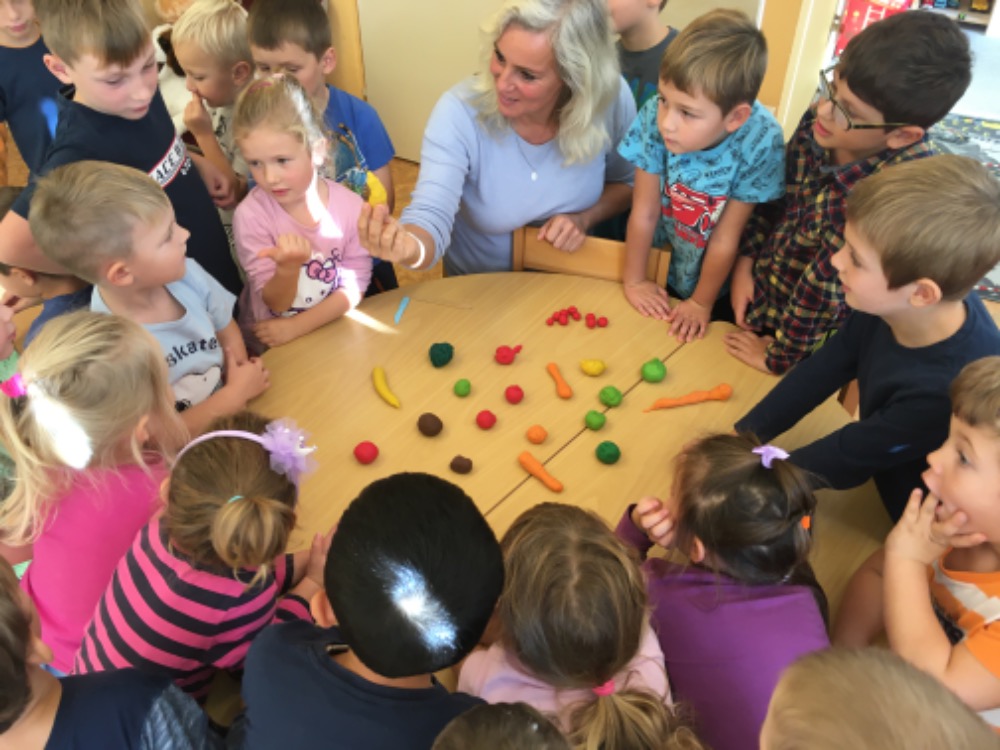 6.5.2. Třída větších dětí - Motýlků:Hola, hola, školka volá:Naše školička, ve které se učíme si spolu hrátCo nám podzim přináší:Plody podzimuHalloweenVítr fouká ze strnišťZima je tu:Adventní čas jako doba příprav na VánocePříroda v ziměZimní sporty a oblékáníLidské tělo a péče o něj a své zdravíZ pohádky do pohádkyCo už umímJaro:Prevence – COVID 196.6. Další aktivity MŠ:	Divadlo Koloběžka k nám jezdilo pravidelně jednou měsíčně a děti shlédly tyto  programy:„Jak šel Kuba do pekla, Pruhovaná pohádka, Perníková chaloupka, Námořnická pohádka, Jak chce být ježibaba Kolomajzna čistotná, Oslíčku, otřes se.	Program MŠ byl v průběhu školního roku zpestřován prožitkovou výukou jako např.  atletickým dopolednem, oslavou Halloweenu,  karnevalem,  hracími pátky, vánoční nadílkou od Ježíška.... Také jsme se věnovali pečení vánočního cukroví,  štrůdlíků,  návštěvě místního hasiče. Den dětí jsme oslavili soutěžemi na zahradě MŠ. Navštívila nás Zdravá pětka, místní kouzelník s discotékou, mobilní Planetárium, paní s vystoupením pejsků a profesionální kouzelník.	Třída Sluníček vyrazila na podzimní zamykání lesa.	Pro rodiče byl připraven program:  seznamovací odpoledne u ohně s vařením „buřtguláše“,  vánoční besídky a dílničky.  Adventní čas byl zahájen rozsvěcením vánočního stromečku se zpíváním koled. Pro seniory z obce byl představen vánoční program.	Pro děti z MŠ i ZŠ byl zorganizován zimní lyžařský kurz a úspěšně jsme obstáli v Okresním kole výtvarné soutěže na téma: „HASIČI“.	                                                                                                                                                                                                                                      Třída Motýlků často jezdila na výlety, navštívili jsme Panenskou Hůrku,  zámek Lemberk, hřiště v Chotyni, Dinopark v Liberci, Ekocentrum Střevlík v Hejnicích s programem: Teče voda, teče. Vzdělávali jsme se  se v IQlandii v 		Liberci. Shlédli jsme představení 		naivního     		divadla v Liberci: „O Liazce.  Také jsme se společně podívali do tělocvičny Základní školy v Bílém Kostele. Děti poznaly keramickou dílnu v Hrádku n. N. a vyrobily si krásné výrobky pro rodiče na Vánoce.	V MŠ  probíhal pro starší děti kroužek  - hra na flétnu, kuchtík a anglický jazyk.	MŠ pořádala sběr druhotných surovin.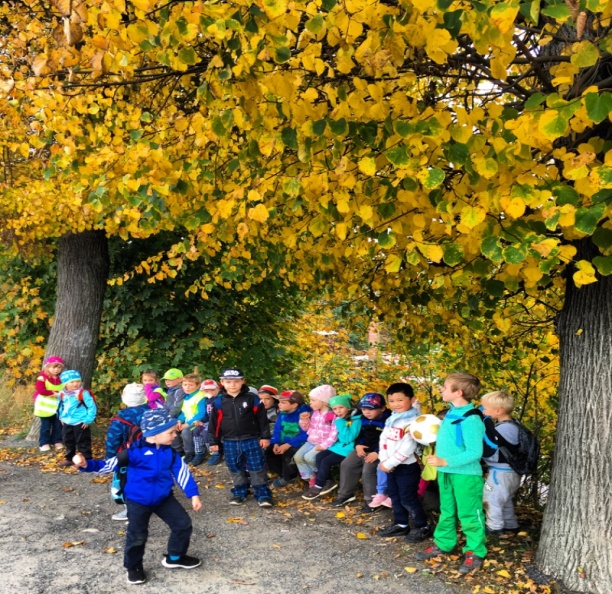 6.7. Vzdělávání pedagogických pracovníků	Ve školním roce se učitelky účastnily školení pořádaných společnostmi NIDV, CVLK a Karlovou univerzitou. Školení absolvovaly:Michaela MaláVzdělávání, přístupy a podpora dětí s poruchou autistického spektraTvořivá dramatika v MŠKlára ZemanováModerní směry ve vúuce pohybových aktivit dětí v MŠPolytechnická výchova v MŠSimona KrálováVážně i nevážně o velkých problémech s malými dětmiNepodceňujte dětské kreslení aneb dětský obraz jako zrcadloRozvoj čtenářské pregramotnostiIva SvobodováDiskusní kluby ředitelek MŠRozvoj jazykových schopností dle D. B. ElkoninaLucie KošvancováCesty spolu – základní poznatky o autismu v praxiMožnosti využití PC v práci učitelek MŠ.	Školní rok byl velmi náročný, neboť na podzim byla naše práce vyhodnocována ČŠI, která nás pochválila za výsledky ve vzdělávání, za což jsme velmi rádi. Dále byl rok náročný s příchodem koronavirové pandemie, kdy MŠMT nechalo uzavření MŠ, provoz, hygienu apod. na zřizovatelích, tudíž ani z MZ jsme neměli oficiální pokyny, jak se s celou situací vypořádat a chod zabezpečit co nejlépe. Tím vznikalo mnoho náročných situací. Po uzavření MŠ jsme museli řešit zápis do ZŠ, zápis do MŠ. Po otevření MŠ a vydání vnitřní směrnice provozu s ohledem na COVID-19 jsme se setkávali s nevolí zákonných zástupců v případech, kdy jsme směrnici dodržovali. Zák. zástupci byli před otevřením MŠ se směrnicí seznámeni, přesto došlo k několika nepříjemným situacím. Co nejvíce času jsme dle nařízení trávili na zahradě MŠ, čímž se úplně rozboural vzdělávací plán. Věříme ale v lepší dny a těšíme se, že od nového školního roku budeme opět děti vzdělávat v plném rozsahu a vše se snad vrátí k našemu osvědčenému vzdělávacímu režimu.									Zpracovala: Iva SvobodováV Bílém Kostele dne:  29. 6. 2020Název školyZákladní škola a Mateřská škola Bílý Kostel nad NisouAdresa školyBílý Kostel nad Nisou 227   463 31 ChrastavaIČ72 74 20 71Telefon/faxZŠ: 485 143 423, MŠ: 485 143 430E-mailMŠ: ms.bilykostel @  centrum.cz    ZŠ: zs.bilykostel  @  atlas.czAdresa internetové stránkywww.zsbilykostel.czPrávní formaPříspěvková organizaceZařazení do sítě škol1.1.2003Název zřizovateleOBEC Bílý Kostel nad NisouSoučásti školyZŠ -1. stupeň,MŠ, Školní družina, Školní jídelnaREDIZO 650 029 348Vedoucí  pracovníciŘeditelka: Mgr. Irena KostelencováPřehled hlavní činnosti školyPoskytování základního vzdělávání a výchovy žákůPoskytování předškolního vzdělávání